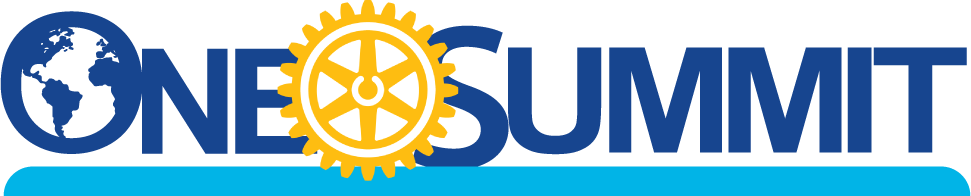 2020-21 Rotary Opens OpportunitiesDocument 9Discussion Questions for Sharing Ideas Sharing IdeasWho is in my breakout group?  (Facilitator will guide discussion.)
Please share your comments about the opening segment of this One Rotary Summit. Thinking about…District Governor RemarksMembership Chair RemarksRotary Foundation Chair RemarksPublic Image Chair RemarksRI President Holger Knaack’s Remarks 
How did your Club function during COVID-19?  How did you engage members, promote public image, and sustain giving to and doing good through The Rotary Foundation?  What new talents or skills has your Club gained amidst the uncertain times of the pandemic that will continue to be of value to your Club and its members?The Rotary 2020-21 theme is “Rotary Opens Opportunities.”  What opportunities does your Rotary/Rotaract Club offer members or potential members, personally and professionally?  
Please share a story of how Rotary/Rotaract has opened an opportunity for you either personally or professionally? 
What could you and/or your Club do to be ready to take advantage of the opportunities that Rotary offers through the connectedness of Membership, The Rotary Foundation, and Public Image?How does your Club inspire members to search for opportunities to give to the Rotary Foundation and to do good through the Rotary Foundation?  Share a story of how your club does this.Sharing our story in an “active” way is so important. Please share a public image story of how your Club has been promoting all the opportunities Rotary/Rotaract has to offer (through your website, FB page, newsletter, social media).   Discuss “What’s in it for me!” and “What’s in it for others!” by being in Rotary or Rotaract.What could our District do to help your Club?OptionalBuilding your leadership skills is one of the biggest opportunities in Rotary/Rotaract. How has it helped you or someone else personally or professionally? How does your Club connect with other Clubs for opportunities to share speakers, membership drives, service projects, The Rotary Foundation activities, etc.?  How does your club provide inclusive opportunities for all individuals in your community to engage in service projects, attend or share at meetings, etc.? Membership, Public Image, and doing humanitarian service through The Rotary Foundation work together in one Rotary. Discuss the opportunities that your Club could take advantage of in your community IF you came up with a plan to promote the opportunities of joining Rotary and the benefits of giving to the Rotary Foundation.